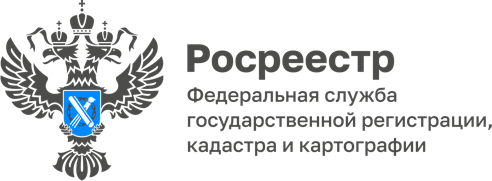 21.09.2023Пресс-служба УправленияРосреестра по Приморскому краю+7 (423) 245-49-23, доб. 1085
25press_rosreestr@mail.ru690091, Владивосток, ул. Посьетская, д. 4819 детей-сирот совсем скоро получат ключи от долгожданных квартир.За первую половину сентября Приморский Росреестр зарегистрировал девятнадцать муниципальных государственных контрактов на приобретение жилого помещения детям-сиротам и детям, оставшимся без попечения родителей.Муниципальные контракты были зарегистрированы в отношении квартир в поселке Тваричанка Надеждинского муниципального района. В связи с этим, совсем скоро в 19 благоустроенных новых квартир получат юные новосёлы. Регистрация таких социально значимых объектов является приоритетной задачей в нашем ведомстве. Поэтому специалисты Приморского Росреестра провели их регистрацию в кратчайшие сроки - за 2 рабочих дня. Получайте подробную информацию на нашем сайте https://rosreestr.gov.ru и на странице ВКонтакте https://vk.com/public_rosreestr25О РосреестреФедеральная служба государственной регистрации, кадастра и картографии (Росреестр) является федеральным органом исполнительной власти, осуществляющим функции по государственной регистрации прав на недвижимое имущество и сделок с ним, по оказанию государственных услуг в сфере ведения государственного кадастра недвижимости, проведению государственного кадастрового учета недвижимого имущества, землеустройства, государственного мониторинга земель, навигационного обеспечения транспортного комплекса, а также функции по государственной кадастровой оценке, федеральному государственному надзору в области геодезии и картографии, государственному земельному надзору, надзору за деятельностью саморегулируемых организаций оценщиков, контролю деятельности саморегулируемых организаций арбитражных управляющих. Подведомственными учреждениями Росреестра являются ППК «Роскадастр» и ФГБУ «Центр геодезии, картографии и ИПД». 